Western Australia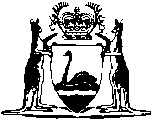 Grain Pool Act 1932		This Act was repealed by the Grain Marketing Act 1975 s. 2 (No. 85 of 1975) as at 21 Nov 1975.		There are no Word versions of this Act, only PDFs in the Reprinted Acts database are available.